Minutes 
Campus Bicycle Advisory CommitteeColorado State UniversityThursday, March 9, 2023Join Zoom Meeting (new link for new year!!)https://zoom.us/j/91221800037?pwd=Rkl4WkVaOU5WdnAwSThOMzhKYUJTZz09Sylvia Cranmer, Les Harper, Erika Benti, Joy Childress, Catherine Douras, Cam Phillips, Alan Boyd, Adrian MacDonald, Jamie Gaskill, David Hansen, Nora May, Mary Liang, Bret Ellis, Lillian Nugent, Josh McClureCall to order (Sylvia)Introductions/roundtable – 20 mins.  Name/Connection to CBAC/News to share?Joy (CSU Police): 262 bikes picked up from Surplus from Police impound. Will start to impound at all HDS apartment complexes; marked over 400 bikes, will start March 20.
David (FM): separated bike infrastructure out to bid soon for contractors for Mountain Loop Trail (btw Chemistry and Visual Arts), also includes bike roundabout on Pitkin Trail; finalizing agreements between CSU and Larimer County for Phemister Trail, should begin design soon.Nora: Bike Fort Collins Tour de Pi(e) coming up on March 14, 2023Mary (HDS): HDS Sustainability Fund awarded funds for electric utility trike for maintenance, also looking at e-bike/e-scooter storage and charging area near BraidenClass 2 E-trike parking discussion – Aaron Fodge, 10 mins. CSU employee asked about parking options for “ELF” electric bike TDM Master Plan follow-up opportunities – Jamie Gaskill, 15 mins.Visit the TDM Plan website: tdmplan.colostate.eduComplete this ten-minute online activity to let us know how you would invest in transportation at CSUSign up for email or text message updates about the TDM Master PlanCheck out the SOURCE story about the TDM Master Plan UpdateWrapping up focus groups and pop-up engagement eventsOnce draft recommendations are available, they will be sent out for comment via Source, email, etc. Question: When will this process be wrapped up? Answer: aiming for end of JuneBike Friendly University (BFU) application discussion –Sylvia, 45+ mins.,  https://www.bikeleague.org/universityOverview of the New Application – application preview here - https://bikeleague.org/sites/default/files/BFU_2023_Application_Preview.pdfReview each section – explain what is included in each, and what will need to be addedVols to sign up for each section (Education is good for now)Monthly section updates to CBAC between March – June (may need to double up some months).  Call to action: please add your name to list in Teams if you want to be added to a subgroupWill convene group in person for April meeting to review all sections of the applicationSet agenda for next meeting/adjourn – 5 mins.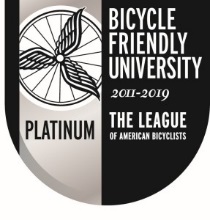 